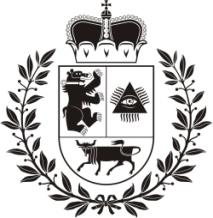 ŠIAULIŲ MIESTO SAVIVALDYBĖS TARYBASPRENDIMASDĖL ŠIAULIŲ SPORTO VIDURINĖS MOKYKLOS PAVADINIMO PAKEITIMO IR NUOSTATŲ PATVIRTINIMO2015 m. birželio 25 d. Nr. T-168ŠiauliaiVadovaudamasi Lietuvos Respublikos vietos savivaldos įstatymo 16 straipsnio 4 dalimi ir 18 straipsnio 1 dalimi, Lietuvos Respublikos biudžetinių įstaigų įstatymo 4 straipsnio 3 dalies 1 punktu, Šiaulių miesto savivaldybės taryba nusprendžia:1. Pakeisti Šiaulių sporto vidurinės mokyklos pavadinimą ir pavadinti ją Šiaulių sporto gimnazija.2. Patvirtinti Šiaulių sporto gimnazijos nuostatus (pridedama). 3. Įpareigoti Šiaulių sporto gimnazijos direktorių pasirašyti nuostatus ir įregistruoti juos valstybės įmonės Registrų centro Šiaulių filiale.4. Pripažinti netekusiu galios Šiaulių miesto savivaldybės tarybos 2014 m. birželio 26 d. sprendimą Nr. T-163 „Dėl Šiaulių Vijolių vidurinės mokyklos pavadinimo pakeitimo ir nuostatų patvirtinimo“ su visais pakeitimais ir papildymais. 5. Nustatyti, kad:5.1. šio sprendimo 4 punktas įsigalioja nuo šio sprendimo 2 punktu patvirtintų nuostatų įregistravimo Juridinių asmenų registre dienos;5.2. šis sprendimas gali būti skundžiamas Lietuvos Respublikos administracinių bylų teisenos įstatymo nustatyta tvarka.Savivaldybės meras	Artūras VisockasPATVIRTINTAŠiaulių miesto savivaldybės tarybos2015 m. birželio 25 d. sprendimu Nr. T-168ŠIAULIŲ sporto GIMNAZIJOS NUOSTATAII. BENDROSIOS NUOSTATOS1. Šiaulių sporto gimnazijos nuostatai (toliau – Nuostatai) reglamentuoja Šiaulių sporto gimnazijos (toliau – gimnazija) teisinę formą, priklausomybę, savininką, savininko teises ir pareigas įgyvendinančiąją instituciją ir jos kompetenciją, buveinę, mokyklos grupę, tipą, pagrindinę paskirtį, mokymo kalbą, mokymosi formas ir mokymo proceso organizavimo būdus, veiklos teisinį pagrindą, sritis, rūšis, tikslą, uždavinius, funkcijas, vykdomas švietimo programas, mokymosi pasiekimų įteisinimo dokumentų išdavimą, gimnazijos teises ir pareigas, veiklos organizavimą ir valdymą, savivaldą, darbuotojų priėmimą į darbą, jų darbo apmokėjimo tvarką ir atestaciją, lėšų šaltinius, jų naudojimo tvarką ir finansinės veiklos kontrolę, gimnazijos veiklos priežiūrą, reorganizavimo, likvidavimo ar pertvarkymo tvarką.2. Gimnazijos oficialus pavadinimas – Šiaulių sporto gimnazija, trumpasis pavadinimas – Sporto gimnazija. Gimnazija įregistruota Juridinių asmenų registre, įstaigos kodas 191826574.3. Mokykla įsteigta 1961 m. vasario 15 d.4. Gimnazijos teisinė forma – biudžetinė įstaiga.5. Gimnazijos priklausomybė – savivaldybės mokykla.6. Gimnazijos savininkas – Šiaulių miesto savivaldybė, kodas 111109429, adresas: Vasario 16-osios g. 62, LT-76295 Šiauliai.7. Gimnazijos savininko teises ir pareigas įgyvendinančioji institucija – Šiaulių miesto savivaldybės taryba (toliau – Savivaldybės taryba).8. Savivaldybės taryba sprendžia Lietuvos Respublikos biudžetinių įstaigų įstatyme, kituose įstatymuose ir Nuostatuose jos kompetencijai priskirtus klausimus.9. Gimnazijos buveinė: Vilniaus g. 297, LT-76329 Šiauliai.10. Gimnazija turi bendrabutį, kurio buveinė: Vilniaus g. 297 A, LT-76329 Šiauliai.11. Gimnazijos grupė – bendrojo ugdymo mokykla.12. Mokyklos tipas – gimnazija.13. Gimnazijos pagrindinė paskirtis – gimnazijos tipo sporto gimnazija, kodas 31252850.14. Mokymo kalba – lietuvių.15. Mokymosi formos – grupinio ir pavienio mokymosi.16. Mokymo proceso organizavimo būdai – kasdienis, individualus, nuotolinis, savarankiškas.17. Gimnazija vykdo pagrindinio ir vidurinio ugdymo programas kartu su sporto ugdymu, neformaliojo vaikų švietimo programas.18. Gimnazija išduoda mokymosi pasiekimus įteisinančius dokumentus: pagrindinio ir vidurinio ugdymo pasiekimų, pagrindinio išsilavinimo, mokymosi pasiekimų pažymėjimus; pažymėjimą baigusiems pagrindinio ugdymo programos pirmąją dalį; brandos atestatus ir jų priedus.19. Gimnazija yra viešasis juridinis asmuo, turintis savo antspaudą, atsiskaitomąją ir kitas sąskaitas Lietuvos Respublikos įregistruotuose bankuose, atributiką, savo veiklą grindžiantis Lietuvos Respublikos Konstitucija, Lietuvos Respublikos įstatymais, Vaiko teisių konvencija, Lietuvos Respublikos Vyriausybės nutarimais, Lietuvos Respublikos švietimo įstatymu, Lietuvos Respublikos kūno kultūros ir sporto įstatymu, švietimo ir mokslo ministro įsakymais, Kūno kultūros ir sporto departamento generalinio direktoriaus įsakymais, kitais teisės aktais ir Nuostatais.II. GIMNAZIJOS VEIKLOS SRITYS IR RŪŠYS, TIKSLAS, UŽDAVINIAI, FUNKCIJOS, MOKYMOSI PASIEKIMUS ĮTEISINANČIŲ DOKUMENTŲ IŠDAVIMAS20.	Gimnazijos veiklos sritis – švietimas.21.	 Gimnazijos švietimo veiklos rūšys:21.1.	 pagrindinė veiklos rūšis – vidurinis ugdymas, kodas 85.31.20;21.2.	 kitos švietimo veiklos rūšys:21.2.1.	pagrindinis ugdymas, kodas 85.31.10;21.2.2.	sportinis ir rekreacinis švietimas, kodas 85.51;21.2.3.	kultūrinis švietimas, kodas 85.52;21.2.4.	kitas, niekur kitur nepriskirtas švietimas, kodas 85.59;21.2.5.	švietimui būdingų paslaugų veikla, kodas 85.60.22.	Kitos ne švietimo veiklos rūšys:22.1.	 kitų maitinimo paslaugų teikimas, kodas 56.29;22.2.	 bibliotekų ir archyvų veikla, kodas 91.01;22.3.	 kita apgyvendinimo veikla, kodas 55.90;22.4.	 nuosavo arba nuomojamojo nekilnojamojo turto nuoma ir eksploatavimas, kodas 68.20.23.	 Gimnazijos tikslai:23.1.	 užtikrinti tinkamas sąlygas mokiniams, turintiems išskirtinių gabumų sportui, siekti sportinio meistriškumo įvairiose olimpinėse sporto šakose ir kartu įgyti kokybišką pagrindinį ir vidurinį išsilavinimą;23.2.	 plėtoti dvasines, intelektines ir fizines asmens galias, bendrąsias ir esmines dalykines kompetencijas, būtinas tolesniam mokymuisi, profesinei karjerai ir savarankiškam gyvenimui;23.3. plėtoti sociokultūrinę ir pilietinę brandą, ugdyti tautinį sąmoningumą ir daugiakultūriškumą.24.	Gimnazijos veiklos uždaviniai:24.1. užtikrinti kokybišką specializuoto ugdymo krypties pagrindinio ir vidurinio ugdymo kartu su sporto ugdymu programų vykdymą;24.2. sudaryti sąlygas mokiniams nuolat tenkinti pažinimo ir saviraiškos poreikius;24.3. teikti mokiniams švietimo pagalbą;24.4. taikyti ugdymo metodus, atitinkančius sportininko amžiaus tarpsnio ir individualius ypatumus, ugdymo srities specifiką;24.5. naudoti mokymo priemones, skatinančias sportininko fizinių savybių ir galių vystymą;24.6. teikti sportininkui būtinas pedagogines, psichologines, specialiąsias žinias ir pagalbą;24.7. atskleisti geriausius sportininko įgūdžius ir juos ugdyti;24.8. skleisti gabių sportui mokinių ugdymo patirtį, dalyvauti kuriant sportui gabių vaikų ugdymo sistemą;24.9. organizuoti sportinius, meninius, kultūrinius renginius;24.10. užtikrinti sveiką, saugią, užkertančią kelią smurto, prievartos apraiškoms ir žalingiems įpročiams aplinką.25. Vykdydama pavestus uždavinius, gimnazija:25.1. vadovaudamasi Lietuvos Respublikos kūno kultūros ir sporto įstatymo nuostatomis, formalųjį švietimą papildančio sportinio ugdymo grupių sudarymo rodikliais ir ugdymui skiriamų kontaktinių ugdymo valandų skaičiaus per savaitę reikalavimais, užtikrina nuoseklų sportinio ugdymo plano įgyvendinimą, sportinių rezultatų siekimą; 25.2. vadovaudamasi švietimo ir mokslo ministro tvirtinamomis bendrosiomis programomis, atsižvelgdama į vietos ir gimnazijos bendruomenės reikmes, konkrečius mokinių ugdymo(si) poreikius ir interesus, švietimo stebėsenos, mokinių pasiekimų ir pažangos vertinimo ugdymo procese informaciją, pasiekimų tyrimų, gimnazijos veiklos įsivertinimo ir išorinio vertinimo duomenis, konkretina ir individualizuoja ugdymo turinį;25.3. rengia pagrindinio ugdymo antrosios dalies ir vidurinio ugdymo programas papildančius ir mokinių poreikius tenkinančius šių programų modulius, neformaliojo vaikų švietimo programas;25.4. organizuoja mokinių mokymąsi pagal visas gimnazijoje įgyvendinamas programas taikydama Nuostatuose apibrėžtas mokymo formas ir mokymo proceso organizavimo būdus;25.5. sudaro mokymo sutartis ir vykdo jose sutartus įsipareigojimus;25.6. vykdo atrankas priimant į gimnaziją gabius sportui mokinius, pagrindinio ugdymo pasiekimų patikrinimus, brandos egzaminus teisės aktų nustatyta tvarka;25.7. organizuoja ir vykdo sportinio meistriškumo testavimus bei kitus atsiskaitymus gimnazijos direktoriaus nustatyta tvarka;25.8. sudaro palankias sąlygas veikti mokinių organizacijoms, skatinančioms mokinių dorovinį, tautinį, pilietinį sąmoningumą, patriotizmą, daugiakultūriškumą, puoselėjančioms kultūrinę ir socialinę brandą, padedančioms tenkinti saviugdos ir saviraiškos poreikius;25.9. teikia informacinę, psichologinę, socialinę pedagoginę, specialiąją pedagoginę, specialiąją pagalbą, užtikrina mokinių sveikatos priežiūrą, profesinį orientavimą, vaiko minimalios priežiūros priemones teisės aktų nustatyta tvarka;25.10. organizuoja tėvų (globėjų, rūpintojų) pageidavimu jų mokamas papildomas paslaugas (klubus, būrelius, stovyklas, ekskursijas ir kita) teisės aktų nustatyta tvarka;25.11. bendradarbiauja su nacionaline sporto šakos federacija, šalies švietimo įstaigų mokytojais ir sporto mokymo įstaigų vadovais rengiant mokinius stoti į gimnaziją;25.12. sistemingai kontroliuoja, kaip vykdo įsipareigojimus treneriai, sportininkai, gimnazijos darbuotojai;25.13. rengia sportininkus miesto ir šalies rinktinėms;25.14. sudaro sąlygas darbuotojams tobulinti savo kvalifikaciją;25.15. užtikrina higienos normas, teisės aktų reikalavimus atitinkančią sveiką, saugią mokymosi ir darbo aplinką;25.16. kuria ugdymo turinio reikalavimams įgyvendinti reikiamą materialinę bazę vadovaudamasi švietimo ir mokslo ministro patvirtintais teisės aktais;25.17. organizuoja mokinių maitinimą gimnazijoje;25.18. viešai skelbia informaciją apie gimnazijos veiklą; 25.19. atlieka kitas įstatymų ir kitų teisės aktų nustatytas funkcijas. 26. Mokiniams išduodami mokymosi pasiekimus įteisinantys dokumentai švietimo ir mokslo ministro nustatyta tvarka.III. GIMNAZIJOS TEISĖS IR PAREIGOS27. Gimnazija, įgyvendindama jai pavestus tikslus ir uždavinius, atlikdama jai priskirtas funkcijas, turi teisę:27.1. parinkti ir kurti naujus mokymo ir mokymosi metodus, užtikrinančius kokybišką ugdymą(si);27.2. bendradarbiauti su savo veiklai įtakos turinčiais fiziniais ir juridiniais asmenimis;27.3. Savivaldybės tarybos leidimu steigti filialus;27.4. švietimo ir mokslo ministro nustatyta tvarka vykdyti šalies ir tarptautinius švietimo projektus;27.5. įstatymų nustatyta tvarka jungtis į asociacijas ir dalyvauti jų veikloje;27.6. gauti paramą Lietuvos Respublikos labdaros ir paramos įstatymo nustatyta tvarka;27.7. nustatyti teikiamų švietimo ar papildomų paslaugų kainas, įkainius ir tarifus tais atvejais, kai Lietuvos Respublikos švietimo įstatymo bei kitų įstatymų nustatyta tvarka jų nenustato Vyriausybė arba Savivaldybės taryba;27.8. naudotis kitomis teisės aktų suteiktomis teisėmis.28. Gimnazija privalo užtikrinti geros kokybės švietimą, atvirumą vietos bendruomenei, sudaryti mokiniams higienos normas atitinkančias ugdymosi sąlygas.iV. GIMNAZIJOS VEIKLOS ORGANIZAVIMAS IR VALDYMAS29.	Gimnazijos veikla organizuojama pagal:29.1. direktoriaus patvirtintą strateginį veiklos planą, kuriam yra pritarusios gimnazijos taryba ir Šiaulių miesto savivaldybės vykdomoji institucija (toliau – Savivaldybės vykdomoji institucija) ar jos įgaliotas asmuo;29.2. direktoriaus patvirtintą metinį veiklos planą, kuriam yra pritarusi gimnazijos taryba;29.3. direktoriaus patvirtintą gimnazijos ugdymo planą, kuris yra suderintas su gimnazijos taryba ir Savivaldybės vykdomąja institucija ar jos įgaliotu asmeniu.30. Gimnazijai vadovauja direktorius, skiriamas į pareigas konkurso būdu ir iš jų atleidžiamas Savivaldybės tarybos ar jos įgalioto asmens teisės aktų nustatyta tvarka.31. Gimnazijos direktorius atlieka tokias funkcijas:31.1. tvirtina gimnazijos vidaus struktūrą, gimnazijos darbuotojų pareigybių sąrašą teisės aktų nustatyta tvarka;31.2. nustato gimnazijos struktūrinių padalinių tikslus, uždavinius, funkcijas, direktoriaus pavaduotojų ugdymui, gimnazijos struktūrinių padalinių vadovų veiklos sritis;31.3. tvirtina darbuotojų pareigybių aprašymus, Lietuvos Respublikos darbo kodekso ir kitų teisės aktų nustatyta tvarka priima į darbą ir atleidžia iš jo gimnazijos darbuotojus, skatina juos, skiria jiems drausmines nuobaudas;31.4. priima mokinius ir sudaro mokymo sutartis teisės aktų nustatyta tvarka;31.5. teikia siūlymus Šiaulių miesto tarifikacijos, kvalifikacijos ir kategorijų suteikimo komisijai dėl trenerių (sporto mokytojų) savaitinio darbo krūvio nustatymo ir kvalifikacijos kategorijų suteikimo;31.6. vadovaudamasis įstatymais ir kitais teisės aktais, gimnazijos darbo tvarkos taisyklėse nustato darbuotojų ir mokinių teises, pareigas ir atsakomybę;31.7. suderinęs su gimnazijos taryba, tvirtina gimnazijos darbo tvarkos taisykles, kitus gimnazijos veiklą reglamentuojančius dokumentus;31.8. sudaro mokiniams ir darbuotojams saugias ir sveikatai nekenksmingas darbo sąlygas visais su ugdymu ir darbu susijusiais aspektais;31.9. organizuoja ir koordinuoja gimnazijos veiklą pavestoms funkcijoms atlikti, uždaviniams įgyvendinti, vykdo pedagoginės veiklos ir jos veiksmingumo stebėseną, analizuoja ir vertina gimnazijos veiklą, materialinius ir intelektinius išteklius;31.10. leidžia įsakymus, tikrina, kaip jie vykdomi;31.11. sudaro teisės aktų nustatytas komisijas, darbo grupes, tvirtina metodinių grupių ir metodinės tarybos sudėtį;31.12. sudaro gimnazijos vardu sutartis gimnazijos funkcijoms atlikti;31.13. organizuoja gimnazijos dokumentų saugojimą ir valdymą teisės aktų nustatyta tvarka;31.14. teisės aktų nustatyta tvarka valdo, naudoja gimnazijos turtą, lėšas ir jais disponuoja; rūpinasi intelektiniais, materialiniais, finansiniais, informaciniais ištekliais, užtikrina jų optimalų valdymą ir naudojimą;31.15. rūpinasi darbuotojų profesiniu tobulėjimu, sudaro jiems sąlygas kelti kvalifikaciją, mokytojams ir kitiems pedagoginiams darbuotojams sudaro galimybę atestuotis ir organizuoja jų atestaciją švietimo ir mokslo ministro nustatyta tvarka;31.16. inicijuoja gimnazijos savivaldos institucijų sudarymą ir skatina jų veiklą;31.17. bendradarbiauja su mokinių tėvais (globėjais, rūpintojais), pagalbą mokiniui, mokytojui ir mokyklai teikiančiomis įstaigomis, teritorine policijos, socialinių paslaugų, sveikatos įstaigomis, vaiko teisių apsaugos tarnybomis ir kitomis institucijomis, dirbančiomis vaiko teisių apsaugos srityje;31.18. atstovauja gimnazijai kitose institucijose;31.19. dalį savo funkcijų teisės aktų nustatyta tvarka gali pavesti atlikti direktoriaus pavaduotojui, struktūrinių padalinių vadovams;31.20. vykdo kitas teisės aktuose ir direktoriaus pareigybės aprašyme nustatytas funkcijas.32. Gimnazijos direktorius atsako už tai, kad gimnazijoje būtų laikomasi Lietuvos Respublikos įstatymų ir kitų teisės aktų, už demokratinį gimnazijos valdymą, bendruomenės narių informavimą, informacijos apie gimnazijos veiklą skelbimą, tinkamą funkcijų atlikimą, nustatytų gimnazijos tikslų ir uždavinių įgyvendinimą, gimnazijos veiklos rezultatus; už gerą ir veiksmingą vaiko minimalios priežiūros priemonių įgyvendinimą.33. Gimnazijoje mokytojų metodinei veiklai organizuoti sudaromos mokytojų metodinės grupės ir metodinė taryba.34. Metodinės grupės nariai yra vieno ar kelių mokomųjų dalykų mokytojai. Metodinė grupė planuoja ugdymo turinį: aptaria mokinių mokymosi poreikius ir susitaria dėl mokomųjų dalykų, dalykų modulių, pasirenkamųjų dalykų galimos pasiūlos; atrenka, integruoja ir derina mokymo turinį; susitaria dėl ilgalaikių ir trumpalaikių mokomųjų dalykų planų rengimo principų ir tvarkos; parenka mokymo priemones ir aptaria jų naudojimą; įvertina ugdymo procese mokinių sukauptą patyrimą; susitaria dėl mokinių pasiekimų ir pažangos vertinimo būdų. Dalyvauja vertinant mokinių pasiekimus ir pažangą. Aptaria mokinių elgesio, jų lankomumo gerinimo, mokymosi krūvių optimalumo klausimus. Dalijasi gerąja patirtimi. Aptaria kvalifikacijos tobulinimo poreikius, juos derina su gimnazijos veiklos tikslais. Keičiasi informacija ir bendradarbiauja su kitomis metodinėmis grupėmis. Bendradarbiauja su kitų mokyklų metodinėmis grupėmis. Metodinei grupei vadovauja grupės narių išrinktas vadovas. Metodinių grupių veiklą organizuoja ir koordinuoja direktoriaus pavaduotojas ugdymui.35. Metodinės tarybos nariai yra metodinių grupių vadovai. Metodinė taryba nustato mokytojų metodinės veiklos prioritetus, inicijuoja pedagoginių inovacijų diegimą gimnazijoje, bendradarbiavimą tarp metodinių grupių, gerosios pedagoginės patirties sklaidą, bendradarbiavimą su mokytojų asociacijomis, kitomis nevyriausybinėmis organizacijomis, švietimo pagalbos įstaigomis, prireikus vertina mokytojų metodinius darbus ir praktinę veiklą, nustato mokytojų kvalifikacijos tobulinimo prioritetus, teikia siūlymus metodinėms grupėms dėl veiklos tobulinimo, gimnazijos direktoriui – dėl turinio formavimo ir ugdymo organizavimo gerinimo. Metodinei tarybai vadovauja tarybos narių išrinktas vadovas. Jos veiklą koordinuoja direktoriaus pavaduotojas ugdymui.36. Ugdymo turinio formavimo, ugdymo proceso organizavimo bei pedagoginių inovacijų diegimo klausimais gimnazijos direktorius gali organizuoti mokytojų ir švietimo pagalbos specialistų, kurių veikla susijusi su nagrinėjamu klausimu, pasitarimus.V. GIMNAZIJOS SAVIVALDa37. Gimnazijos taryba – aukščiausioji gimnazijos savivaldos institucija, atstovaujanti mokiniams, mokytojams, tėvams (globėjams, rūpintojams) ir vietos bendruomenei. Už savo veiklą gimnazijos taryba atsiskaito ją rinkusiems gimnazijos bendruomenės nariams.38. Gimnazijos taryba sudaroma laikantis demokratiškumo, skaidrumo, rinkimų slaptumo, visuotinumo, periodiškumo principų.39. Gimnazijos taryba renkama trejiems metams. Ją sudaro keturi gimnazijos mokytojai (treneriai), keturi tėvai (globėjai, rūpintojai), nedirbantys gimnazijoje, keturi gimnazijos mokiniai, vienas vietos bendruomenės atstovas.40. Tėvus į gimnazijos tarybą renka visuotinis tėvų susirinkimas, mokytojus (trenerius) – mokytojų (trenerių) taryba, mokinius – mokinių taryba.41. Gimnazijos tarybos pirmininką slaptu balsavimu renka tarybos nariai. Posėdžius inicijuoja gimnazijos tarybos pirmininkas.42. Gimnazijos tarybos posėdžiai vyksta ne rečiau kaip vieną kartą per pusmetį. Prireikus gali būti kviečiamas neeilinis gimnazijos tarybos posėdis. Posėdis yra teisėtas, jei jame dalyvauja ne mažiau kaip du trečdaliai visų gimnazijos tarybos narių. Nutarimai priimami dalyvaujančiųjų gimnazijos tarybos narių balsų dauguma. Gimnazijos tarybos nutarimai yra teisėti, jei jie neprieštarauja teisės aktams.43. Gimnazijos direktorius gimnazijos tarybos posėdžiuose gali dalyvauti kviestinio nario teisėmis.44. Gimnazijos taryba atlieka tokias funkcijas:44.1. teikia siūlymus dėl gimnazijos strateginių tikslų, uždavinių ir jų įgyvendinimo priemonių;44.2. pritaria gimnazijos strateginiam planui, metiniam veiklos planui, gimnazijos nuostatams, gimnazijos darbo tvarkos taisyklėms, gimnazijos mokytojų ir pagalbos mokiniui specialistų atestacijos programai, ugdymo plano projektui ir kitiems gimnazijos veiklą reglamentuojantiems dokumentams, teikiamiems gimnazijos direktoriaus;44.3. teikia siūlymus gimnazijos direktoriui dėl gimnazijos nuostatų pakeitimo ar papildymo, gimnazijos vidaus struktūros tobulinimo;44.4. kolegialiai svarsto gimnazijos lėšų naudojimo klausimus;44.5. inicijuoja gimnazijos bendruomenės ir šeimos bendradarbiavimą;44.6. siūlo atstovus į gimnazijos mokytojų ir pagalbos mokiniui specialistų atestacijos komisiją ir konkurso komisiją laisvai direktoriaus vietai užimti;44.7. svarsto gimnazijos bendruomenės narių, savivaldos institucijų iniciatyvas ir teikia siūlymus gimnazijos direktoriui;44.8. teikia siūlymus dėl gimnazijos darbo tobulinimo, saugių mokinių ugdymo ir darbo sąlygų sudarymo, talkina formuojant gimnazijos materialinius, finansinius ir intelektinius išteklius;44.9. išklauso gimnazijos metines veiklos ataskaitas ir teikia siūlymus gimnazijos direktoriui dėl gimnazijos veiklos tobulinimo;44.10. svarsto gimnazijos direktoriaus teikiamus klausimus.45. Kartą per mokslo metus gimnazijos tarybos nariai už savo veiklą atsiskaito juos rinkusiems bendruomenės nariams.46. Mokytojų taryba – nuolat veikianti gimnazijos savivaldos institucija mokytojų profesiniams ir bendriesiems ugdymo bei ugdymo kokybės užtikrinimo klausimams spręsti. Ją sudaro gimnazijos direktorius, direktoriaus pavaduotojai ugdymui, visi gimnazijoje dirbantys mokytojai, sveikatos priežiūros specialistai, švietimo pagalbą teikiantys specialistai ir kiti tiesiogiai ugdymo procese dalyvaujantys asmenys.47. Mokytojų tarybai vadovauja gimnazijos direktorius. Mokytojų tarybos sekretorius renkamas iš mokytojų tarybos narių.48. Mokytojų tarybos posėdžius šaukia gimnazijos direktorius. Posėdis yra teisėtas, jei jame dalyvauja du trečdaliai mokytojų tarybos narių. Nutarimai priimami posėdyje dalyvavusių narių balsų dauguma.49. Mokytojų taryba atlieka tokias funkcijas:49.1. svarsto ugdymo organizavimo, ugdymo turinio atnaujinimo klausimus;49.2. analizuoja ugdymo planų, ugdymo programų įgyvendinimo klausimus;49.3. aptaria mokinių sporto varžybų rezultatus;49.4. sprendžia mokinių mokymosi, lankomumo ir elgesio klausimus;49.5. išklauso klasės (bendrabučio) auklėtojų ir metodinių grupių pirmininkų veiklos ataskaitas.50. Gimnazijoje nuolat veikia gimnazijos mokinių savivaldos institucija – mokinių taryba. Jos narių skaičių ir jos veiklos kadencijos trukmę nustato gimnazijos direktorius. Mokinių tarybos nariai yra 9–12 klasių susirinkimų deleguoti atstovai. Mokinių savivaldos institucijai vadovauja jos narių išrinktas pirmininkas.51. Mokinių taryba atlieka tokias funkcijas:51.1. koordinuoja visų mokinių savivaldos institucijų veiklą, inicijuoja ir padeda organizuoti gimnazijos renginius;51.2. padeda vykdyti prevencines programas;51.3. teikti siūlymus dėl mokymosi ir sportinio ugdymo organizavimo, neformaliojo švietimo programų plėtros, socialinės veiklos;51.4. organizuoja mokinių savanorystės veiklą;51.5. dalyvauja rengiant gimnazijos veiklą reglamentuojančius dokumentus;51.6. tariasi dėl savivaldos institucijos veiklos organizavimo, deleguoja narius į gimnazijos tarybą.52. Mokinių tėvų taryba – pagal poreikį veikianti gimnazijos savivaldos institucija, kurią sudaro klasių mokinių tėvų aktyvų pirmininkai.53. Mokinių tėvų taryba atlieka tokias funkcijas:53.1. teikia siūlymus bendrojo ir sportinio ugdymo organizavimo ir kitais ugdymo kokybės gerinimo klausimais;53.2. dalyvauja mokinių tėvų diskusijose, gimnazijos renginiuose;53.3. svarsto gimnazijos direktoriaus, direktoriaus pavaduotojų teikiamus klausimus.54. Klasėse mokinių tėvai renka klasių tėvų (globėjų, rūpintojų) aktyvus (toliau – tėvų aktyvas).55. Tėvų aktyvą sudaro trys klasės tėvų atstovai, išrinkti vieneriems metams atviru balsavimu per klasės tėvų susirinkimą. Tėvų aktyvo nariai atviru balsavimu renka pirmininką.56. Klasės tėvų aktyvo nariai mokslo metų pabaigoje atsiskaito juos rinkusiems klasės tėvams.57. Klasės tėvų aktyvas atlieka tokias funkcijas:57.1. aptaria su klasės vadovu klasės mokinių lankomumo, elgesio, pažangumo, maitinimo, saugumo, tėvų informavimo klausimus;57.2. padeda organizuoti klasės renginius, išvykas, kurti edukacines aplinkas, vykdyti profesinį orientavimą;57.3. teikia siūlymus gimnazijos direktoriui, gimnazijos mokinių tėvų tarybai.58. Gimnazijoje gali steigtis ir kitos mokinių, mokytojų, tėvų (globėjų, rūpintojų) savivaldos institucijos (asociacijos, organizacijos, sąjungos).VI. GIMNAZIJOS BENDRABUČIO SUTEIKIMAS IR NAUDOJIMASIS JUO59. Gimnazijos bendrabutis mokiniams suteikiamas Lietuvos Respublikos teisės aktų nustatyta tvarka.60. Gimnazijos bendrabutis suteikiamas tėvų (globėjų, rūpintojų) prašymu į gimnaziją įstojusiems ir ne Šiaulių mieste gyvenantiems mokiniams. Išimties atvejais, kai tėvai (globėjai, rūpintojai) išvyksta dirbti į kitus Lietuvos miestus (rajonus) ar užsienį, dėl šeimoje esančių aplinkybių ir kitų svarbių priežasčių, pateikę tėvų (globėjų, rūpintojų) motyvuotą prašymą, į bendrabutį gali būti priimami ir kiti gimnazijos mokiniai.61. Dėl apgyvendinimo gimnazijos bendrabutyje sudaromos sutartys teisės aktų nustatyta tvarka.62. Mokinių, gyvenančių gimnazijos bendrabutyje, maitinimas organizuojamas ir apmokėjimas už maitinimą nustatomas vadovaujantis švietimo ir mokslo ministro nustatyta tvarka.63. Mokiniai naudojasi bendrabučiu teisės aktų nustatyta tvarka. Bendrabutyje gyvenantys mokiniai privalo laikytis tvarkos, nustatytos gimnazijos darbo tvarkos taisyklėse.VII. DARBUOTOJŲ PRIĖMIMAS Į DARBĄ, JŲ DARBO APMOKĖJIMO TVARKA IR ATESTACIJA64. Darbuotojai į darbą gimnazijoje priimami ir atleidžiami iš jo Lietuvos Respublikos darbo kodekso ir kitų teisės aktų nustatyta tvarka.65. Gimnazijos darbuotojams už darbą mokoma Lietuvos Respublikos įstatymų ir kitų teisės aktų nustatyta tvarka.66. Gimnazijos direktorius, jo pavaduotojai ugdymui, mokytojai atestuojasi ir kvalifikaciją tobulina švietimo ir mokslo ministro nustatyta tvarka.67. Gimnazijos treneriams kvalifikacinės kategorijos suteikiamos Kūno kultūros ir sporto departamento prie Lietuvos Respublikos Vyriausybės nustatyta tvarka.VIII. GIMNAZIJOS TURTAS, LĖŠOS, JŲ NAUDOJIMO TVARKA, FINANSINĖS VEIKLOS KONTROLĖ ir GIMNAZIJOS veiklos priežiūra68. Gimnazija patikėjimo teise perduotą Šiaulių miesto savivaldybės turtą valdo, naudoja ir disponuoja juo pagal įstatymus Savivaldybės tarybos sprendimų nustatyta tvarka.69. Gimnazijos lėšos:69.1. valstybės biudžeto specialiųjų tikslinių dotacijų Šiaulių miesto savivaldybės biudžetui skirtos lėšos ir šio biudžeto lėšos, skirtos pagal patvirtintas sąmatas;69.2. pajamos už teikiamas paslaugas;69.3. sporto federacijų lėšos;69.4. fondų, organizacijų, kitų juridinių ir fizinių asmenų dovanotos ar kitaip teisėtais būdais perduotos lėšos, tikslinės paskirties lėšos pagal pavedimus;69.5. kitos teisėtu būdu įgytos lėšos.70. Lėšos naudojamos teisės aktų nustatyta tvarka.71. Gimnazija buhalterinę apskaitą organizuoja ir finansinę atskaitomybę tvarko teisės aktų nustatyta tvarka.72. Gimnazijos finansinė veikla kontroliuojama teisės aktų nustatyta tvarka.73. Gimnazijos veiklos priežiūrą atlieka Savivaldybės vykdomoji institucija, prireikus pasitelkiami išoriniai vertintojai.IX. BAIGIAMOSIOS NUOSTATOS74. Gimnazija turi interneto svetainę, atitinkančią teisės aktų nustatytus reikalavimus.75. Gimnazijos interneto svetainėje (http://www.sportogimnazija.lt) skelbiama informacija apie gimnazijos vykdomas formaliojo ir neformaliojo švietimo programas, jų pasirinkimo galimybes, priėmimo sąlygas, mokamas paslaugas, mokytojų kvalifikaciją, svarbiausius įsivertinimo ir išorinio vertinimo rezultatus, gimnazijos bendruomenės tradicijas, pasiekimus ir kitą vykdomą veiklą. Vieši pranešimai ir informacija, kurią, vadovaujantis Lietuvos Respublikos teisės aktais, reikia paskelbti viešai, skelbiami gimnazijos interneto svetainėje (http://www.sportogimnazija.lt).76. Gimnazijos nuostatams, jų pakeitimams, papildymams pritaria gimnazijos taryba, tvirtina Savivaldybės taryba.77. Gimnazijos nuostatai keičiami ir papildomi Savivaldybės tarybos, gimnazijos direktoriaus ar gimnazijos tarybos iniciatyva.78. Gimnazija registruojama teisės aktų nustatyta tvarka.79. Gimnazija reorganizuojama, likviduojama ar pertvarkoma teisės aktų nustatyta tvarka.__________________________________